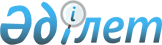 О мерах по реализации Закона Республики Казахстан "О внесении изменений и дополнений в некоторые законодательные акты Республики Казахстан по вопросам аудиторской деятельности"Распоряжение Премьер-Министра Республики Казахстан от 8 июня 2006 года N 156-p



      1. Утвердить прилагаемый перечень нормативных правовых актов, принятие которых необходимо в целях реализации 
 Закона 
 Республики Казахстан от 5 мая 2006 года "О внесении изменений и дополнений в некоторые законодательные акты Республики Казахстан по вопросам



аудиторской деятельности" (далее - перечень).




      2. Министерству финансов Республики Казахстан принять соответствующие ведомственные нормативные правовые акты согласно перечню и проинформировать Правительство Республики Казахстан о принятых мерах.

      

Премьер-Министр





Утвержден               



распоряжением Премьер-Министра  



Республики Казахстан       



от 8 июня 2006 года N 156-р    



Перечень






нормативных правовых актов, принятие которых необходимо в целях






реализации Закона Республики Казахстан от 5 мая 2006 года






"О внесении изменений и дополнений в некоторые законодательные акты






Республики Казахстан по вопросам аудиторской деятельности"



Примечание: расшифровка аббревиатур:



МФ - Министерство финансов Республики Казахстан



АФН - Агентство Республики Казахстан по регулированию и надзору финансовых организаций и финансового рынка

					© 2012. РГП на ПХВ «Институт законодательства и правовой информации Республики Казахстан» Министерства юстиции Республики Казахстан
				

N




п/п



Наименование нормативного




правового акта



Форма акта



Государ-




ственный




орган,




ответст-




венный




за испол-




нение



Срок




исполнения



1



2



3



4



5


1.

Об утверждении 



квалификационных требований



к аудиторским организациям



по проведению обязательного



аудита

Приказ



уполномоченного



органа

МФ



АФН

июль



2006 года

2.

Об утверждении правил 



аккредитации профессиональных



аудиторских организаций

Приказ



уполномоченного



органа

МФ

июль



2006 года

3.

Об утверждении правил 



лицензирования аудиторской 



деятельности

Приказ 



уполномоченного



органа

МФ

июль



2006 года

4.

Об утверждении правил 



проведения аттестации



кандидатов в аудиторы

Приказ



уполномоченного



органа

МФ

июль



2006 года

5.

Об утверждении правил 



формирования и осуществления 



деятельности квалификационной



комиссии по аттестации



кандидатов в аудиторы

Приказ 



уполномоченного



органа

МФ

июль



2006 года

6.

Об утверждении правил



осуществления проверок



профессиональных аудиторских



организаций

Приказ 



уполномоченного



органа

МФ

июль



2006 года

7.

Об утверждении перечня, форм



и периодичности



представления отчетности



профессиональными



аудиторскими организациями

Приказ 



уполномоченного



органа

МФ

июль



2006 года

8.

Об утверждении правил



повышения квалификации



аудиторов и выдачи



сертификатов о прохождении



курсов

Приказ 



уполномоченного



органа

МФ

июль



2006 года
